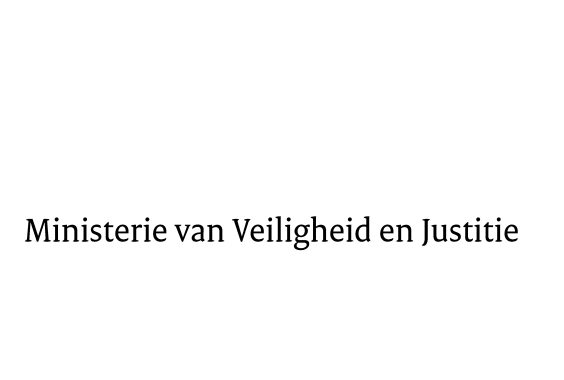 > Retouradres Postbus 20301 2500 EH Den Haag> Retouradres Postbus 20301 2500 EH Den HaagAan de Voorzitter van de Tweede Kamerder Staten-GeneraalPostbus 200182500 EA DEN HAAG Aan de Voorzitter van de Tweede Kamerder Staten-GeneraalPostbus 200182500 EA DEN HAAG Datum20 november 2014OnderwerpBeantwoording schriftelijke vragen Begroting Veiligheid en Justitie 2015Bureau Secretaris-GeneraalAfdeling adviesTurfmarkt 1472511 DP Den HaagPostbus 203012500 EH Den Haagwww.rijksoverheid.nl/venjOns kenmerk588285Bijlagen1Bij beantwoording de datum en ons kenmerk vermelden. Wilt u slechts één zaak in uw brief behandelen.Hierbij doen wij, in aanvulling op de brief van 13 november 2014 (TK 2014-2015 34 000 VI, nr. 10), u de resterende antwoorden toekomen op de schriftelijke vragen die uw Kamer stelde naar aanleiding van de begrotingsstaten van het Ministerie van	Veiligheid en Justitie (VI) voor het jaar 2015. De Minister van Veiligheid en Justitie,I.W. OpsteltenDe Staatssecretaris van Veiligheid en Justitie,F. Teeven